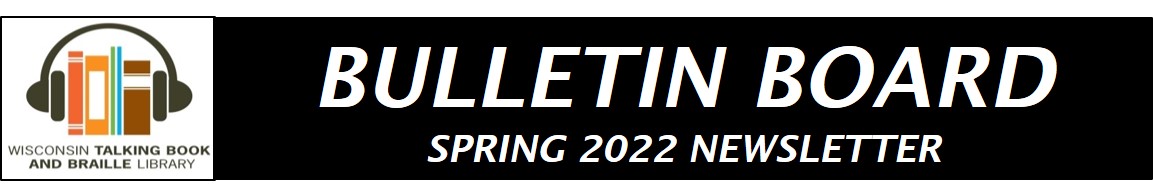 What’s Been Happening at WTBBLHappy Spring, everyone! We hope that you are enjoying the longer and warming days. WTBBL welcomes spring with exciting news! By the time you read this, you may have spoken with our two new Reader Advisors, Alea B. and Lauren F., who joined us in mid-March. Both Alea and Lauren came to us from the Milwaukee Public Library System. They are doing great, and we are happy to have them on board.In this issue, we have important updates and information on the Talking Book Topics, Newsline, and a new DVD list in our collection. We are already planning the Summer Reading Program!“See” you in the summer, and until then, we hope you enjoy all the spring celebrations and holidays. Stay well and keep on reading!Summer ReadingSummer is once again right around the corner. At the library, that means Summer Reading! Last year's program, open to kids and adults, was a huge success with nearly ninety participants! This year, we will again offer the program to readers of all ages!We will provide a Bingo sheet in large print/braille for participants starting in June. The categories to pick from are different from last year! If you are interested in participating again, or for the first time, or for the first time, call us at 1-800-242-8822 or email wtbbl@milwaukee.gov to get started!Talking Book Topics– UPDATESDue to ongoing supply chain issues and worldwide paper shortages, the NLS has informed all network libraries that the Talking Book Topics (TBT) will probably not be available in the large-print edition for the remainder of the year. This has begun with the January-February edition of TBT.If you would like to receive the audio version of the Talking Book Topics, we would be more than happy to sign you up for a subscription and include it on your next multiple title cartridge; call us at 1-800-2424-8822 or email us at WTBBL@milwaukee.gov (The TBT January/February issue is also available on audio as DB106440.) You can also download an audio version of the TBT from BARD at nlsbard.loc.gov. HTML and PDF print versions are available at www.loc.gov/nls/tbt. There are also printable order forms. The Braille Book Review has an abridged section of the TBT in both hardcopy and downloadable braille on BARD.  Talking Book Topics is also available in audio through Newsline. NFB-Newsline: A Must-Have Travel AccessoryTraveling can be more entertaining when NFB-NEWSLINE comes along. Whether you're planning a business trip, family vacation, or a staycation for one, be ready for adventure with these tips:—Emergency weather alerts and seven-day forecasts localized to GPS location on the NFB-NEWSLINE mobile app.—Access local newspapers on your iPhone mobile app for upcoming events and learn what's happening in the area.—In Conde Nast Traveler, get travel reviews, guides, and read about your next cruise in "The Gold List." —Feeling like you would rather travel with your favorite four-legged friend? Read Dogster and have some "Fun with Fido: Get Away on a Canine Caribbean Adventure."—Escape Your Surroundings and Take a Staycation—Download the current and previous issue of Discovery magazine on your Victor Reader Stream to spark everyday curiosity of the world around us.—Block out the sound of all of life's distractions with a review of noise-canceling earbuds in PC magazine.—In the January issue of National Geographic Kids, you can take a trip with the whole family to learn how rabbits uncover ancient treasures in "Amazing Animals."—Forbes will help you find "The Best Wellness Getaways in North America for Valentine's Day and Beyond."About the National Federation of the Blind NFB-NEWSLINEThe National Federation of the Blind is a transformative membership and advocacy organization of blind people. The NFB-NEWSLINE is a free audio and Braille service for anyone who is blind, low vision, deafblind, or otherwise print disabled, which offers access to more than 500 publications, popular magazines, emergency weather alerts, job listings, and the list keeps growing. Learn more at nfbnewsline.org or call 1-866-504-7300. WTBBL 2022 Adult Book ClubThe WTBBL Adult Book Club meets on the phone every other month on a Tuesday by using a toll-free phone number 1-855-753-0200. There are two sessions from which to choose: 1:30 to 2:30 pm or 6:30 to 7:30 pm.  The same book is discussed at both sessions. If you are interested in joining our group you can contact Katie, or talk to a reader’s advisor at 414-286-3045 or email WTBBL@milwaukee.gov for more information, or you can just call in at the appointed day and time! Tuesday, June 14th 1:30 and 6:30The Last Trial by Scott Turow DB099795 Eighty-five-year-old Alejandro "Sandy" Stern 
—a brilliant defense lawyer with his health failing but spirit intact — is on the brink of retirement. But when his old friend Dr. Kiril Pafko -- a former Nobel Prize winner -- is faced with charges of insider trading, fraud, and murder, Stern decides to take on one last trial. Unrated. Commercial audiobook. Bestseller. 2020. (Book 11 in the Kindle County)Tuesday, August 2nd 1:30 and 6:30 The Light in Hidden Places: A Novel Based on the True Story of Stefania Podgórska by Sharon Cameron DB101605 Stefania, a Catholic teen, embarks on a dangerous course. She must protect thirteen Jews in her attic, care for her younger sister, Helena, and keep everything secret from the two Nazi officers who are living in her house. Violence and some strong language. Commercial audiobook. For senior high and older readers. 2020.Tuesday, October 4th 1:30 and 6:30Hello Darkness, My Old Friend: How Daring Dreams and Unyielding Friendship Turned One Man's Blindness into an Extraordinary Vision for Life by Sanford Greenberg DB100264 Author describes how losing his eyesight as a Columbia junior affected his life trajectory. He went on to Harvard and Oxford and --among many other accomplishments — he invented a compressed speech machine which speeds up the reproduction of words from recordings without distorting any sound. The title reflects his long friendship with Art Garfunkel. 2020.Tuesday, December 6th 1:30 and 6:30 The Other Wife by Michael Robotham DB093349 Psychologist Joe O'Loughlin is startled to learn that his father is comatose in a London hospital after a head injury and that the woman sitting with him, claiming to be his wife, isn't Joe's mother. Some violence, some strong language, and some explicit descriptions of sex. 2018. (Book 10 in the London detectives series).Reading ListSpring into the warmer weather with some light romantic comedies. The Family You Make by Jill Shalvis DB106591 During a huge snowstorm, Levi is stranded on a ski lift with a beautiful stranger named Jane. Thinking he is going to die, he calls his mother and impulsively tells her Jane is his girlfriend. When they survive the storm, Levi convinces Jane they need to pretend to be together. Unrated. Commercial audiobook. 2022.The Switch by Bath O’Leary DB100417 When London dweller Leena Cotton is ordered to take a two-month sabbatical after blowing a big presentation at work, she swaps houses with her grandmother Eileen, who lives alone in rural Yorkshire. Both need a change, but are surprised when the switch offers them a chance for romance. Unrated. Commercial audiobook. 2020.The Fastest Way to Fall by Denise Williams DB105775 Britta Colby works for a lifestyle website, assigned to write about her experience with a hot new body-positive fitness app that includes personal coaching. It's an opportunity to prove she should write for the site full time, but her coach is the CEO of the company behind the app. Unrated. Commercial audiobook. 2021.The Singles Table by Sara Desai DB105800 After a devastating breakup, lawyer Zara Patel puts her energy into her career and into helping her friends find their happily-ever-afters. When she meets sexy security specialist Jay Dayal, she heads off her attraction by offering to find him a match. Unrated. Commercial audiobook. 2021.New Wisconsin Titles AvailableABLE (Audio & Braille Literacy Enhancement) has produced more Wisconsin books for your reading pleasure. These titles are available on DB cartridges or on BARD.Milwaukee Bucks All-Time Greats by Brendan Flynn DBC15488Learn about the various eras, stars, and champions Milwaukee Bucks have had throughout their history. For grades 2-4.100 Things Bucks Fans Should Know and Do Before They Die by Eric Nehm DBC15508Lists all of the best Bucks facts Milwaukee Bucks fans can add to their bucket list. Nehm shares stories of individual players, coaches, and the community and how they all have contributed to supporting and growing the Bucks organization. Adult.A Small Earnest Question: A Novel by J.F. Riordan DBC15514Follow Fiona and a multitude of characters including a mystic, a goat, and Bloody Rogers, whose stories intertwine within their unique community on Washington Island. Book Four in the North of the Tension Line series. Adult. Unrated.Mandalay’s Child by Prem Sharma DBC15426Based on events from the author’s own life, this novel tells the story of a family who was uprooted from its native Burma as the Japanese army invades. They then find themselves in India rebuilding their lives when, once again, political discord in the form of the India Pakistan divide forces them to make tough decisions. Adult. Unrated.Dead Firefly by Victoria Houston DBC15457Doc Osborne once again finds himself wrapped up in a murder investigation. This time, it involves one of his fellow AA members, Chuck Pelletier. Book 18 in the series. Adult. Unrated.Lessons for Living with Vision Loss by The National Research and Training Center on Blindness and Low Vision DBC24872 When individuals who have had good eye-sight begin to lose vision, they often struggle to understand what is happening to them. They may wonder if they will be able to perform the activities they used to. Through these 19 lessons, rehabilitation professionals share tips for how to safely and efficiently complete tasks. Topics range from understanding eye conditions to organizing the closet, from completing tasks in the kitchen to using a computer, and from effective use of low vision to participating in leisure pursuits. Resources, services, and advice provide guidance for making the most of life with limited vision. Adult.WTBBL OutreachRemember WTBBL when scheduling resource fairs, conferences, speakers and local events.
We love an opportunity to get out and say hello to our patrons and tell new folks about the great resources we have! Here are some of the events on the Spring/Summer WTBBL Outreach schedule:Wisconsin Optometric Association Spring ConferenceOshkosh Low Vision GroupFond Du Lac Senior ExpoArt of Aging Resource Fair (Wilson Park, Milwaukee)Braille GamesWisconsin Vision WalkAcademy for Lifelong Learners (UW-Eau Claire)Ozaukee County Senior Conference If you are attending any of these events, stop by our booth and say hi! Or, if you have an event that you would like us to attend, give us a call or email us the information at 1-800-242-8822 or WTBBL@milwaukee.gov.Hopefully we will see you out and about!Print/Braille Picture BooksWTBBL has print/braille picture books that are great for sharing with a child. The new books are contracted braille using the Unified English Braille Code.Sofia Valdez, Future Prez by Andrea Beaty; illustrated by David Roberts BR 23180When her abuelo is injured by a pile of trash, Sofia gets community support to transform the dangerous Mount Trashmore into a park--and takes on City Hall in the process. PRINT/BRAILLE. For grades K-3. 2019.The Oldest Student: How Mary Walker Learned to Read by Rita L. Hubbard; illustrated by Oge Mora BR 23181Born into slavery where literacy is forbidden, Mary Walker, the nation’s oldest student, learned to read at the age of 116. PRINT/BRAILLE. For grades K-3. 2020.You Loves Ewe! by Cece Bell BR 23182Homonyms cause great confusion as an increasingly cranky yam tries to make introductions and provide explanations to a newly arrived and rather silly donkey. PRINT/BRAILLE. For grades K-3. 2019.Across the Bay by Carlos Aponte BR 23183Carlitos lives in a happy home with his mother, his abuela, and Coco the cat. Life in his hometown is cozy as can be, but the call of the capital city pulls Carlitos across the bay in search of his father. PRINT/BRAILLE. For preschool-grade 2. 2019.Federico and the Wolf by Rebecca J. Gomez; illustrated by Elisa Chavarri BR 23184In this retelling of Little Red Riding Hood, Federico rides his bicycle to the market for Abuelo’s groceries, then stands up to a hungry wolf. Includes a recipe for pico de gallo and glossary of Spanish terms. PRINT/BRAILLE. For grades K-3. 2020.I Got the Christmas Spirit by Connie Schofield-Morrison; illustrated by Frank Morrison BR 23195As she and her mother enjoy the sights and sounds of the holiday season, a young girl feels the Christmas spirit in every jingle, tasty treat, and ho ho ho. PRINT/BRAILLE. For preschool-grade 2. 2018.Outside, Inside by LeUyen Pham BR 23724On an ordinary day, a little girl and her cat look at how the world changed overnight. They watch as people celebrate essential workers and how the community comes together to face the challenges of the global COVID-19 pandemic. PRINT/BRAILLE. For preschool-grade 2. 2021.Milo Imagines the World words by Matt de la Peña; pictures by Christian Robinson BR 23726While Milo and his sister travel to a detention center to visit their incarcerated mother, he observes strangers on the subway and draws what he imagines their lives to be. PRINT/BRAILLE. For grades K-3. 2021.Outside In by Deborah Underwood; illustrated by Cindy Derby BR 23728Nature beckons a little girl to see how it affects her every day, from providing food and clothing to showing her when to go to bed. PRINT/BRAILLE. For grades K-3. 2020. New Braille MagazineA new braille magazine, Dogster, has been added to the NLS collection. The magazine is available for subscription as requested and it will also will be available in ebraille via BARD. Dogster’s six issues a year will contain ideas for interacting with dogs, lifestyle stories, new products, and advice on caring for dogs.  New Local Newspaper Added to NewslineNewsline has announced the addition of the Hudson Star Observer to its list of newspapers available over the phone. This means there are 16 different Wisconsin papers available! If you are interested in getting started with Newsline, let us know here at WTBBL by email WTBBL@milwaukee.gov or phone 1-800-242-8822 so we can sign you up.New Audio-described DVDsWTBBL has audio-described movies and TV shows available on DVD. You may check out three movies at a time. The loan period for each is one month. A new movie catalog is available from WTBBL in large print, braille, or digital cartridge. Here are some of the new DVDs by genres:Action and AdventureDVD01204 Dune DVD01198 F9: The Fast SagaDVD01203 Free GuyDVD01211 The Green KnightDVD01215 The Hitman’s Wife’s BodyguardDVD01208 Mortal KombatDVD01200 No Time to DieDVD01197 Snake Eyes: G.I. Joe OriginsDVD01213 The Suicide SquadDVD01207 Those Who Wish Me DeadAnimated, Children’s Movies & Children’s TVDVD01184 PAW Patrol: The Movie DVD01188 Peter Rabbit 2DVD01189 Ron’s Gone WrongDVD01186 Space Jam: A New LegacyDVD01191 Spirit Untamed the MovieDVD01190 The SpongeBob Movie: Sponge on the RunDVD01192 The Mitchells vs the MachinesBiographicalDVD01206 The Eyes of Tammy Faye DVD01196 RespectDramaDVD01220 The Card Counter DVD01202 Cry MachoDVD01217 The Many Saints of NewarkHorrorDVD01205 Come Play DVD01209 Don’t BreatheDVD01210 Don’t Breathe 2DVD01222 The Forever PurgeDVD01221 HalloweenDVD01218 Halloween KillsMusicalDVD01193 In the HeightsScience Fiction and FantasyDVD01194 Venom DVD01195 Venom: Let There Be CarnageDVD01199 VoyagersDVD01212 Zack Snyder’s Justice LeagueThrillerDVD01216 Candyman DVD01219 Last Night in SohoDVD01201 OldDVD01214 Stillwater 2022 Holiday & Post Office Closings April 15, 2022 Good FridayMay 30, 2022 Memorial DayJuly 4, 2022 Independence DaySeptember 5, 2022 Labor DayNovember 11, 2022 No Mail Veterans’ DayNovember 24-25, 2022 ThanksgivingDecember 23-26, 2022 ChristmasDecember 30, 2022 New Year’s Eve Observed January 2, 2023 New Year’s Day Observed BULLETIN BOARD is available in large print, braille and audio editions, and is also available electronically via email and through NFB-NEWSLINE®, a newspaper by phone service.Wisconsin Talking Book and Braille Library (WTBBL)813 W. Wells Street Milwaukee, WI 53233-14361-800-242-8822 (in Wisconsin)1-414-286-3102 (Fax)wtbbl@milwaukee.gov (email)dpi.wi.gov/talkingbooks (website)